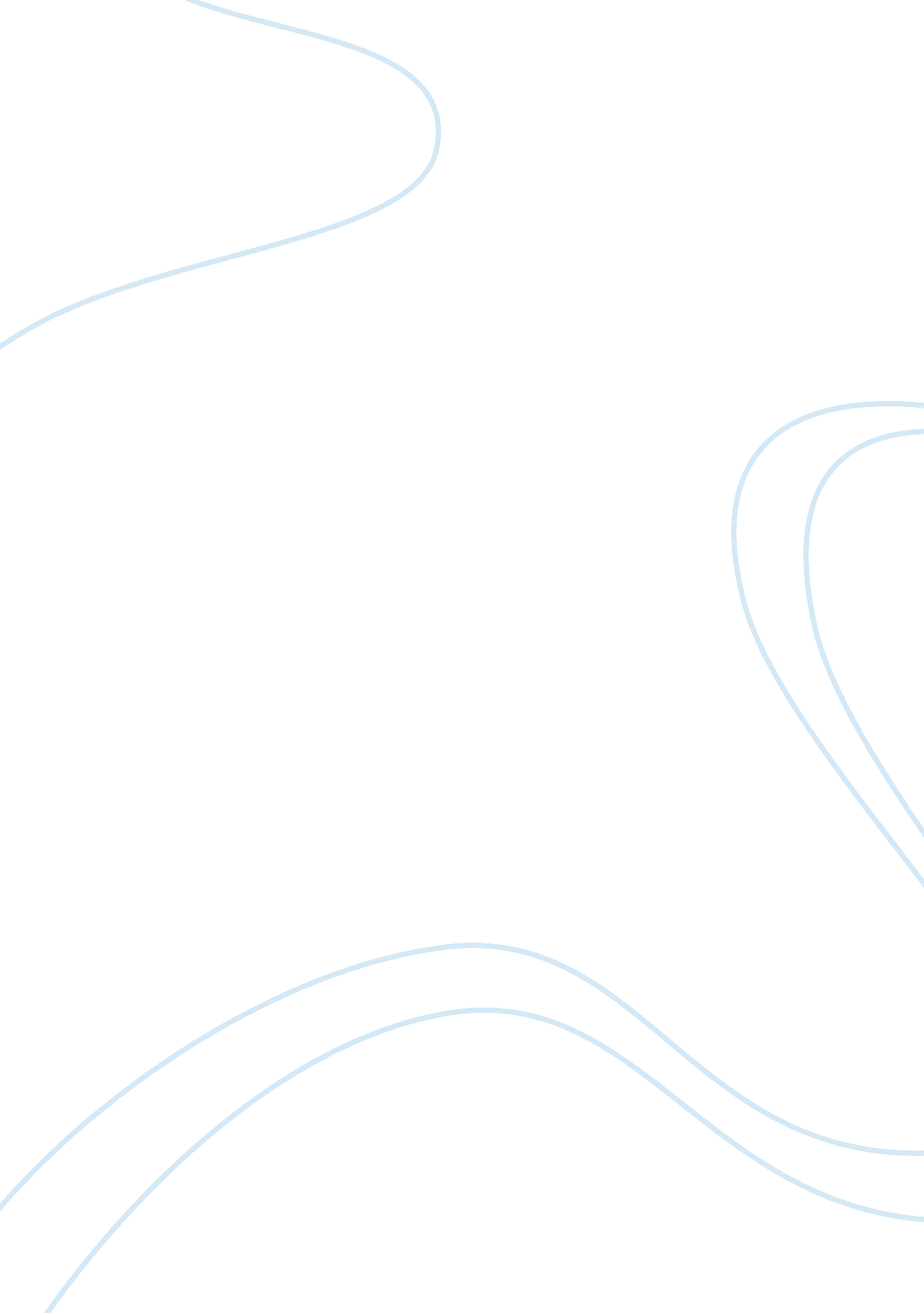 Why do i need vwfEducation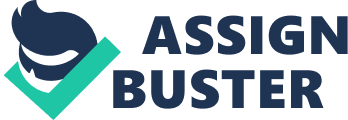 ﻿The VWF Scholarship Application Essay. 
I strongly believe our accomplishment in life is not just measured by our material and academic successes but also the way we apply the knowledge gained towards the betterment of humanity. It is for this reason that I have always wanted to attain as much knowledge as possible in order to challenge my capabilities, think critically and positively influence my society. My application to the scholarship is therefore influenced by a strong desire for knowledge and attainment of future career goals. 
Being a holder of a bachelor’s degree in Global Business Management and having worked as a Sergeant in the US Army, I have greatly opened up my eyes to the demands of our modern globalised society and economy. The experience in the army was tremendously transforming and made me to appreciate the importance of having the right kind of knowledge. I interacted with people from all walks of life and parts of the world, this experience stimulated my critical thought in terms of the application of our knowledge in practically addressing the problems bedevilling the society. As a global business manager, I now understand the pivotal role played by business in the society in terms of distribution of wealth and resources. 
In conclusion therefore, I believe the VWF scholarship program will greatly contribute to my attainment of the career goals of being a global business manager, successfully leading in the global business environment and hence influencing policy in the corporate world so as address the immediate problems affecting society. I want to further my knowledge of the global business world since I believe this knowledge coupled with my experience in the military will assist me successfully articulate and address the society’s problems as a global business manager. 